Администрация Артемовского городского округаПОСТАНОВЛЕНИЕот 19.03.2019№ 301-ПАОб обеспечении выполнения мероприятий, связанных с проведением
в Артемовском городском округе призыва на военную службу граждан
1992-2001 годов рождения в апреле-июле 2019 годаВ целях обеспечения организованного призыва на военную службу граждан 1992-2001 годов рождения и выполнения установленной нормы призыва граждан на военную службу в Артемовском городском округе в апреле - июле 2019 года, в соответствии с Федеральными законами от 31 мая 1996 года № 61-ФЗ «Об обороне», от 28 марта 1998 года № 53-ФЗ «О воинской обязанности и военной службе», Положением об отборе граждан, подлежащих призыву на военную службу, а также граждан, поступающих на военную службу по контракту, для исполнения специальных обязанностей военной службы, утвержденным постановлением Правительства Российской Федерации от 26.02.1999 № 222, Положением о призыве на военную службу граждан Российской Федерации, утвержденным постановлением Правительства Российской Федерации от 11.11.2006 № 663, постановлением Правительства от 01.12.2004 № 704 «О порядке компенсации расходов, понесенных организациями и гражданами Российской Федерации в связи с реализацией Федерального закона «О воинской обязанности и военной службе», руководствуясь статьями 30, 31 Устава Артемовского городского округа,ПОСТАНОВЛЯЮ:Обеспечить выполнение мероприятий, связанных с проведением в Артемовском городском округе призыва на военную службу граждан 1992-2001 годов рождения, в апреле - июле 2019 года.Рекомендовать главному врачу Государственного бюджетного учреждения здравоохранения Свердловской области «Артемовская центральная районная больница» Карташову А.В., для обеспечения медицинского освидетельствования и медицинского обследования граждан, подлежащих призыву на военную службу, и граждан, пребывающих в запасе:2обеспечить врачей-специалистов необходимым инструментарием,имуществом и медикаментами в соответствии с Положением о военноврачебной экспертизе, утвержденным постановлением Правительства Российской Федерации от 04.07.2013	№	565, медицинскоеосвидетельствование граждан, подлежащих призыву на военную службу, а также контрольное медицинское освидетельствование граждан, пребывающих в запасе, провести на призывном пункте Артемовского городского округа в период с 04 апреля по 11 июля 2019 года;выделить на период проведения призыва в отделениях Государственного бюджетного учреждения здравоохранения Свердловской области «Артемовская центральная районная больница» для стационарного лечения и обследования призывников следующее количество мест:терапевтическое-5;хирургическое-5;неврологическое -1;выделить для медицинского освидетельствования граждан, подлежащих призыву на военную службу, и граждан, пребывающих в запасе, с 04 апреля по 11 июля 2019 года врачей-специалистов, имеющих опыт экспертной работы, и средний медицинский персонал на призывной пункт Артемовского городского округа по адресу: г. Артемовский, ул. Почтовая, д.2а в следующем составе (основной состав):2.3.1. врачей - специалистов, имеющих опыт экспертной работы:Дженалиеву Р.Н.;Болога А.А.;Мельниченко Е.Н.;Бабажанашвили И. Ш.;Южакову О.А.;Истратову В.В.;Фучкину Е.А.;Валиуллина Б.А.;Пьянкова Е.Г.;терапевтахирургапсихиатраневрологаофтальмологаоториноларингологазубного врачадерматовенерологанаркологасредний медицинский персонал:медицинская сестра хирурга -1;медицинская сестра терапевта -1;медицинская сестра офтальмолога -1;медицинская сестра отоларинголога -1;•- медицинская сестра психиатра -1;медицинская сестра невропатолога - 1;медицинский персонал для проведения лабораторных исследований, флюорографии и профилактических прививок (согласно штатному расписанию);2.4. в случае отсутствия по уважительной причине одного из врачей - специалистов основного состава замену специалиста производить из резервного состава комиссии:-терапевт	- Червяков В.В.;3хирургпсихиатрневрологофтальмологоториноларингологстоматологдерматовенерологнаркологКукиев Б.;Жуков А.Б.;Аль-Хусейн Махмуд;Дорохина Н.А.;Маханов РЖ.;Свалова Л.А.;Нурджанян М.Э.;Мельниченко Е.Н.;убытие врачей с призывного пункта Артемовского городского округа разрешать строго после завершения медицинского освидетельствования 100% призывников и занесения записи в личное дело с разрешения председателя призывной комиссии или его заместителя;установить график работы медицинской комиссии по дням:апрель - 4, 5,11,12,18,19, 25, 26;-май - 16,17,23,24,30,31;июнь - 7, 14, 21, 28;июль - 5,12;проводить обследование юношей, подлежащих призыву на военную службу весной 2019 года, вне очереди с предоставлением стационарных мест в течение 10 дней;в соответствии с Положением о военно-врачебной экспертизе, утвержденным постановлением Правительства Российской Федерации от 04.07.2013 № 565, представить в Военный комиссариат городов Реж, Артемовский, Режевского и Артемовского районов Свердловской области медицинские карты амбулаторных больных, выписку из медицинских карт стационарных больных, рентгенограммы, протоколы специальных методов исследования и другие сведения, характеризующие состояние здоровья граждан, состоящих на диспансерном учете в психоневрологическом, противотуберкулезном, кожно-венерологическом и других диспансерах. Срок - 29 марта 2019 года;проводить медицинское обследование (лечение) призывников на условиях предоставления медицинских услуг по обязательному медицинскому страхованию в соответствии с Федеральным законом от 29 ноября 2010 года № 326-ФЗ «Об обязательном медицинском страховании в Российской Федерации»;обеспечить проведение гражданам, подлежащим призыву на военную службу, флюорографии органов грудной клетки (в двух проекциях), сдачи анализов (мочи, крови), ЭКГ, освидетельствования на ВИЧ-инфекцию и гепатит (В,С);выделять на период проведения отправок граждан, подлежащих призыву на военную службу, для медицинского осмотра врачей-специалистов: хирурга, дерматовенерюлога, терапевта — старшего врача призывной комиссии, согласно утвержденному графику отправок (после получения наряда на призыв) по заявке Военного комиссариата горюдов Реж, Артемовский,4Режевского и Артемовского районов Свердловской области на призывной пункт Артемовского городского округа;представить в Военный комиссариат городов Реж, Артемовский,Режевского и Артемовского районов Свердловской области выписку из приказа главного врача Государственного бюджетного учреждения здравоохранения Свердловской области «Артемовская центральная районная больница» о назначении медицинских работников, задействованных при принятии	анализов,	флюорографии,	электрокардиограммы,электроэнцефалографии, УЗИ - диагностики, рентгенографии, фиброгастроскопии. В соответствии со статьей 170 Трудового кодекса Российской Федерации сохранить за медицинскими работниками на время работы комиссии место работы, занимаемую должность;представить в Военный комиссариат городов Реж, Артемовский,Режевского и Артемовского районов Свердловской области выписку из штатного расписания с указанием средней заработной платы и счет для компенсации расходов Государственному бюджетному учреждению здравоохранения Свердловской области «Артемовская центральная районная больница», связанных с выплатой средней заработной платы медицинским работникам в соответствии с постановлением Правительства Российской Федерации от 01.12.2004	№ 704 «О порздке компенсации расходов,понесенных организациями и гражданами Российской Федерации в связи с реализацией Федерального Закона «О воинской обязанности и военной службе». Срок - 29 марта 2019 года.Рекомендовать Военному комиссару городов Реж, Артемовский, Режевского и Артемовского районов Свердловской области Грунскому К.Г. организовать своевременное направление материалов на граждан 1992-2001 годов рождения, уклоняющихся от призыва на военную службу, в следственные органы с целью привлечения их к административной ответственности.Военно-учетному столу Администрации Артемовского городского округа (Голодникова Е.М.) своевременно оповещать граждан о вызовах на заседания призывной комиссии повестками Военного комиссариата городов Реж, Артемовский, Режевского и Артемовского районов Свердловской области.Отделу по работе с детьми и молодежью Администрации Артемовского городского округа (Лесовских Н.П.) организовать и провести «День призывника» в апреле 2019 года.Редактору газеты «Артемовский рабочий» Татариновой К.Б. посогласованию с Военным комиссариатом городов Реж, Артемовский, Режевского и Артемовского районов Свердловской области	освещатьпроведение мероприятий, ход и результаты призыва граждан на военную службу.Опубликовать постановление в газете «Артемовский рабочий» и разместить на официальном сайте Артемовского городского округа в информационно - телекоммуникационной сети «Интернет».АV*гКонтроль за исполнением постановления возложить на заместителя главы Администрации Артемовского городского округа по социальным вопросам Темченкова С.Б.Глава АртемовскогоА.В. СамочерновВерно.. отделом организации и обеспеченияости Администрацииовского городского^круга^Суворова /	.2019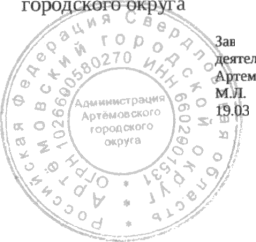 